Fathima Fathima.371571@2freemail.com Software EngineerPersonal Summary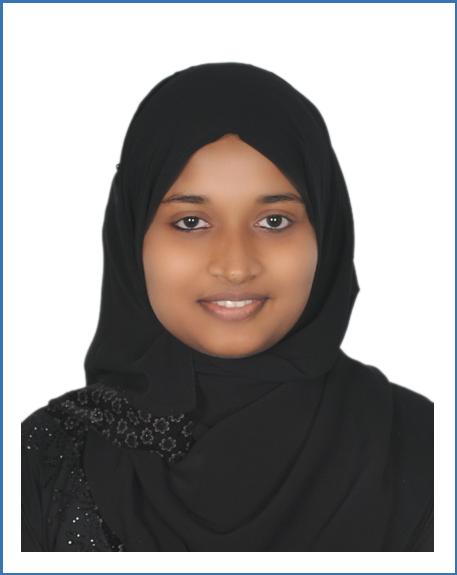 A flexible professional software graduate with a commitment to perform duties and experience of developing innovative and creative software solutions. Able to perform full software development life cycle activates.Have gained teaching experience during her academic years with exposure to software development. Including carrying out straightforward design, testing or support of network design and solutions following existing methodology set by senior colleagues. Actively looking for a software engineering position with a fast-paced and ambitious company that can oﬀer development, training, project based learning and mentoring programs.Training and Certifications{ Completed 3 months certification course MCSD(Microsoft certified Solution Developer). { Microsoft Certified Professional in “Developing ASP.NET MVC 4 Web Applica-tions” and Microsoft Certification ID (MC ID): 10767133 { Had an industrial visit in “SwizcomSoftwares” as a part of Btech degree in 2012 Achievements{ Fourth rank holder in B.Tech university exam { Attained GRE quantitative score of 156 { Had scored Band 7 in IELTS held in september 2014 Career SummaryHigher Secondary School2012-2014  Computer instructor in C++{ Teach students in an eﬀective manner to advance their abilities.{ Helped them in C++ projects and shared basic ideas of OOP and Java.Royal Engineering College, Kerala2013-2014  Guest Lecturer in CSE{ Gained valuable technical experience and also developed teaching skills.{ Sharing of knowledge helped to come over various types of viewsProjects Done{ Worked out Image compression using Huﬀman coding { Developed the setup "TapIR-An intelligent reader" which made reading purposeful { Developed E-learning system for students ReferencesAvailable on requestDeclarationI hereby aﬃrm that the information provided here is fully true to the best of my knowledge.Academic SnapshotAcademic SnapshotAcademic Snapshot2013B.Tech Information Technology , MES College Of Engineering, Kuttippuram ,2013B.Tech Information Technology , MES College Of Engineering, Kuttippuram ,2013B.Tech Information Technology , MES College Of Engineering, Kuttippuram ,Kerala, India.CGPA 8.4.2009HSC from Technical Higher Secondary School,  Vattamkulam,Kerala, India,•90.5%.90.5%.90.5%.Passed with distinction2007Senior Certificate, Technical Higher Secondary School, Vattamkulam,Kerala, India,•84%.84%.84%.Passed with distinctionAreas of ExpertiseAreas of ExpertiseAreas of ExpertiseLanguagesLanguagesASP.NET(C), Java script, JQuerry, C, C++, Python, MatlabWeb-basedWeb-basedMVC, AJAX, WCF, Web services, web parts, CSS(HTML),XML,XSLT, Basic knowl-TechniquesTechniquesedge in Share Point.OSOSLinux, WindowsDatabaseDatabaseMySQLOthersOthersDBMS, Data structures, OOP, Microsoft Visual Studio 2008,2012